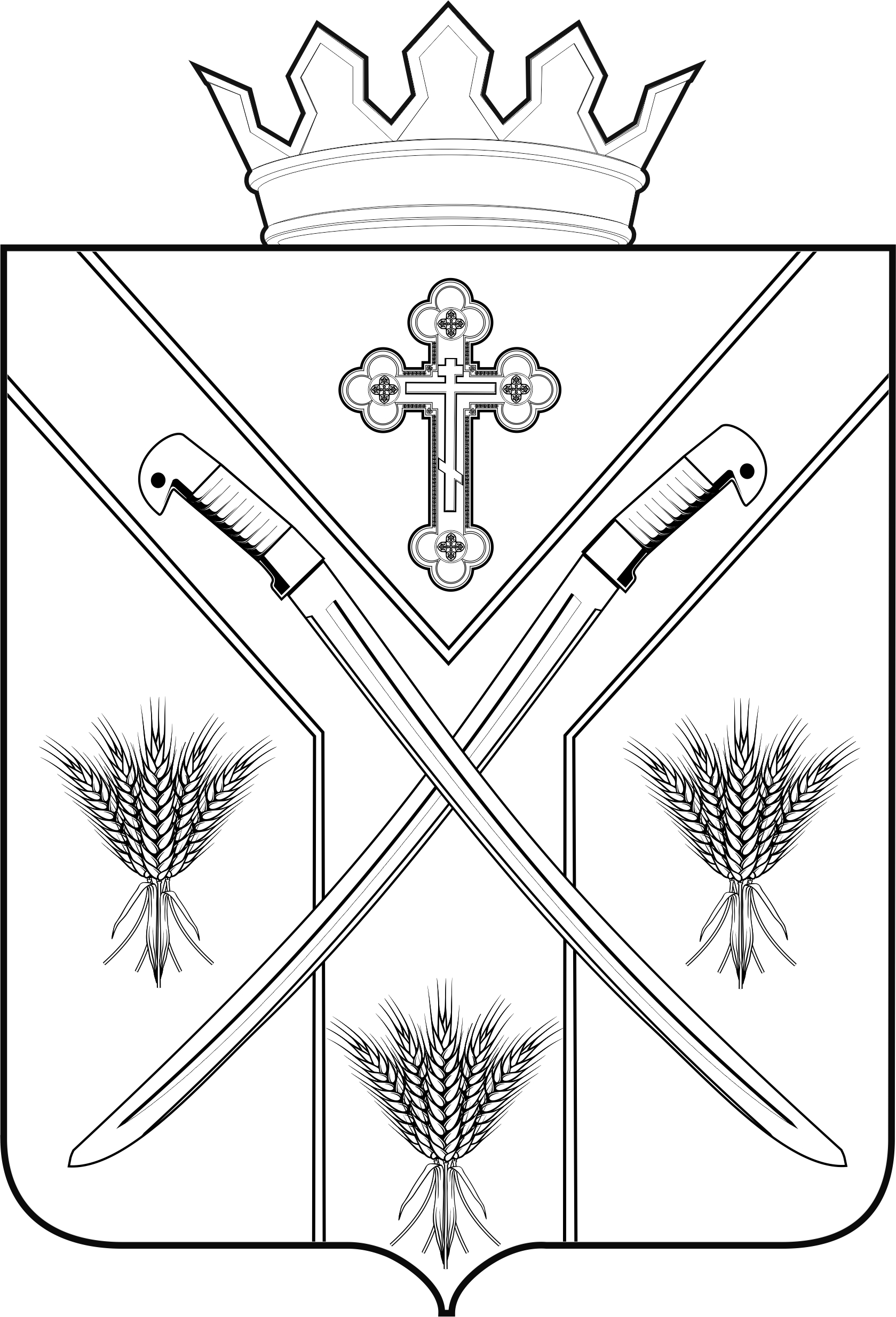 ПОСТАНОВЛЕНИЕАДМИНИСТРАЦИИ СЕРАФИМОВИЧСКОГО МУНИЦИПАЛЬНОГО РАЙОНА                                                                         ВОЛГОГРАДСКОЙ ОБЛАСТИ                   Октябрьская ул., д. 61, Серафимович, 403441, тел. (84464) 4-44-42,                        Факс (84464) 4-33-52,  E-mail:ra_seraf@volganet.ruот 13.02.  2018 года № 69                           «Об организации внедрения проектной деятельности в администрации Серафимовичского муниципального района».В соответствии с постановлением Губернатора Волгоградской области  от 23 января 2017 года N 35 "Об организации внедрения проектной деятельности в органах исполнительной власти Волгоградской области", постановлением администрации Серафимовичского муниципального района от 19.01.2018г. №21 «Об организации проектной деятельности в администрации Серафимовичского муниципального района», администрация Серафимовичского муниципального района постановляет:1. Определить отдел по  экономике и потребительскому рынку администрации Серафимовичского муниципального района уполномоченным по вопросам внедрения проектной деятельности в администрации Серафимовичского муниципального района. 2. Отделу по  экономике и потребительскому рынку администрации Серафимовичского муниципального района организовать внедрение проектной деятельности в администрации Серафимовичского муниципального района.3. Определить ответственным за организацию внедрения проектной деятельности в администрации Серафимовичского муниципального района первого заместителя Главы Серафимовичского муниципального района Н.К. Анисимову.4. Настоящее постановление вступает в силу с момента его подписания и подлежит официальному опубликованию в газете «Усть-Медведицкая газета».5. Контроль за выполнением настоящего постановления оставляю за собой.Глава Серафимовичскогомуниципального района                                                            С.В. Пономарев